Канспект індывідуальнага лагапедычнага заняткаТэма: Аўтаматызацыя гука [Ш] у прамых і зваротных складах Мэта: Замацаванне правільнага вымаўлення гука [Ш] Задачы: • Замацоўваць веды аб механізме ўтварэння і правільным вымаўленні гука [Ш] у прамых і зваротных складах • Удасканальваць артыкуляцыйную маторыку; • Развіваць слыхавую увагу, мысленне, творчае ўяўленне; • Развіваць агульную і дробную маторыку, тактыльныя адчуванні. • Вучыць дзіця ўважліва ўслухоўвацца ў мову дарослага, адказваць на пытанні; • Выхоўваць уседлівасць, працавітасць, цікаўнасць Абсталяванне: люстэрка, карта-падарожжа, складовыя дарожкі, прадметныя малюнкі, сюжэтныя малюнкі, алоўкі.ХОД  ЗАНЯТКАI. Арганізацыйны момант- Добры дзень, сёння нас чакае незвычайны занятак, ты сустрэнешся з маленькай мышкай, і вы адправіцеся з ёй у невялікае падарожжа, а дапамагаць вам у шляху будзе гук [Ш], а ў канцы падарожжа цябе чакае сюрпрыз.II. Актуалізацыя апорных ведаўУдакладненне артыкуляцыі гука [ш]- Скажы, калі ласка, што робяць нашы губкі, калі мы вымаўляем гук [Ш]?Адказ дзіцяці: акругляюцца.- Што робіць язычок, падымаецца ўверх або апускаецца ўніз?Адказ дзіцяці: падымаецца ўверх.- Язычок падымаецца ў форме кубачка.III. Асноўная частка- Перад табой карта, яна дапаможа не збіцца са шляху і выканаць усе заданні правільна. Што ты бачыш у самым пачатку шляху?Адказ дзіцяці: Хатка.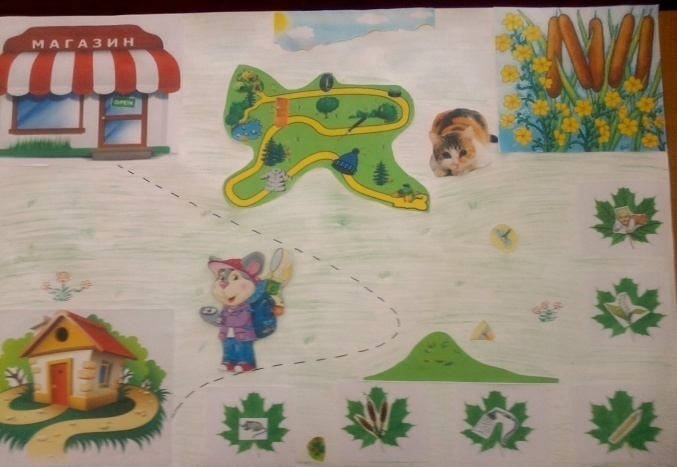 	1. Артыкуляцыйная гімнастыка (Спецыяльныя артыкуляцыйныя практыкаванні).	- У гэтым доміку жыве мышка Шуня. Мышка прачнулася, пацягнулася, адкрыла акенца і выйшла на ганак (практыкаванні «акенца», «блінец»); ўбачыла «арэлі» і пайшла піць чай з варэннем.	- Ах, якое смачнае варэнне, выпіла адзін кубак чаю, другі кубачак чаю, трэці кубачак чаю і падышла да дзвярэй ( «ветразь»).	2. Праца над дыханнем	- Выйшла мышка на ганак, а там такое свежае паветра. Давай і мы пахукаем, але дыхаць мы будзем правільна, паветра набіраем носам, а выдыхаем на «кубачак», выдых будзе доўгім і плаўным.	3. Аўтаматызацыя ізаляванага гука	- Што ты бачыш прама перад домам?Адказ дзіцяці: Лісточкі.	- Мышка пабегла па лісці і пачала шастаць, давай і мы прашамацім, але шастаць мы будзем вельмі гучна, я пачынаю, а ты працягваеш.	Мы-ш, камы-ш, ду-ш, каранда-ш, ланды-ш, малы-ш.	- А што гэта тут наперадзе?Адказ дзіцяці: Камыш.	4. Фізхвілінка	- Мышка вельмі любіць слухаць, як шэпчуцца травінкі і дрэвы, давай і мы прашамацім. Рукі падымаем ўверх:ША-ШО ШУ-ШЫ УШ-ОШША-ШО-ШУ АШ-ОШ-УШ	- Мышка хоча адпачыць і просіць цябе пачытаць ёй складовыя песенькі.	5. Аўтаматызацыя гука [ш] у прамых і зваротных складах.ША-ША-ШОШО-ШЫ-ШОШЫ-ШУ-ШУШУ-ША-ШАШЭ-ША-ШЫ АШ-ОШ-АШУШ-АШ-УШОШ-ІШ-ОШАШ-ІШ-ЫШЭШ-АШ-ЭШ	- А хто гэта схаваўся?Адказ дзіцяці: Кошка	- Давай дапаможам ўцячы нашай мышцы ад кошкі. Вымаўляй за мной уважліва, калі ты не будзеш дапускаць памылак, то наша мышка Шуня ўцячэ ад кошкі.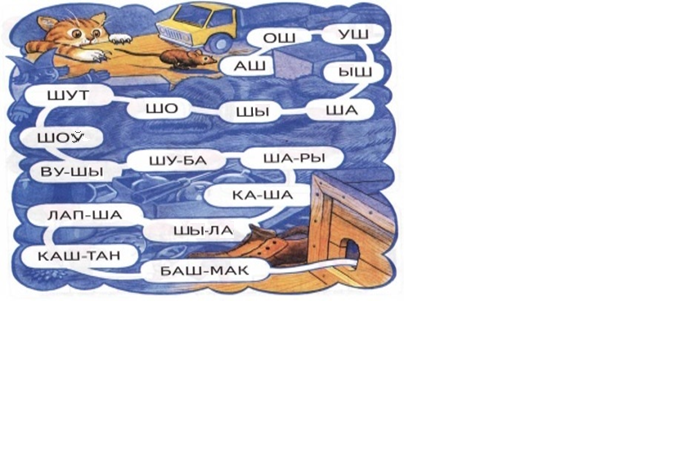 	6. Аўтаматызацыя гука [ш] у словах. Практыкаванне "Чароўная дарожка».	- Перад намі дарожка з малюначкамі,  і,  каб прайсці па ёй, трэба назваць малюнкі правільна.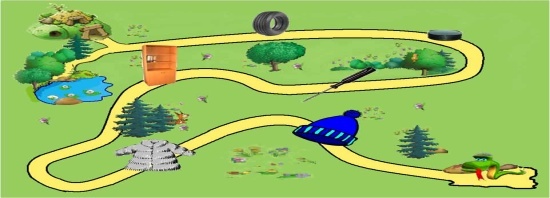 	- Па дарозе мышка прывяла нас у магазін. Што яна купіла?  Педагог паказвае карцінкі, дзіця іх называе.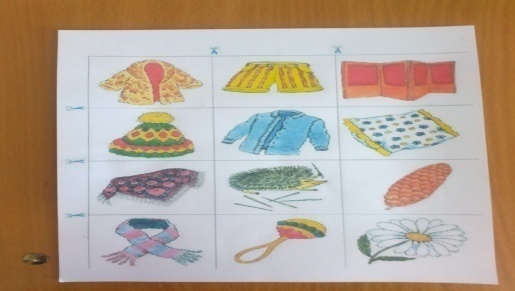 	- Вярнуцца дадому зваротнай дарогай мы не можам, бо нас чакае кошка. Пойдзем кароткай дарогай, але для гэтага нам патрэбны алоўкі. Давай спачатку разамнём нашы ручкі.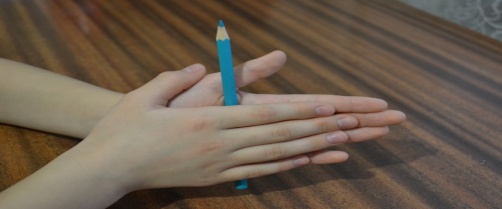 Аловак у руках катаюПаміж пальчыкаў кручу,Абавязкова кожны пальчыкБыць паслухмяным навучу.	- Паглядзі, тут ёсць непрыкметная дарога, злучы лініі алоўкам, каб наша мышка прайшла па гэтай дарожцы.	- Вось і вярнулася мышка дадому, а ўвайсці не можа, дапамажы ёй увайсці, выканаўшы наступныя заданні.	- Вызнач, дзе знаходзіцца гук [ш] (у пачатку, у сярэдзіне ці ў канцы слова): мыш, камыш, мяшок, шахматы, ландыш, штора, пушок.	Практыкаванне "Рыфмы".Шы-шы-шы, шы-шы-шы – вось гуляюць ....   малышыУш-уш-уш, уш-уш-уш – я прыму гарачы ....    душІшні-ішні-ішні – спеюць …    вішніШок-шок-шок, шок-шок-шок – разбудзіў нас ... петушок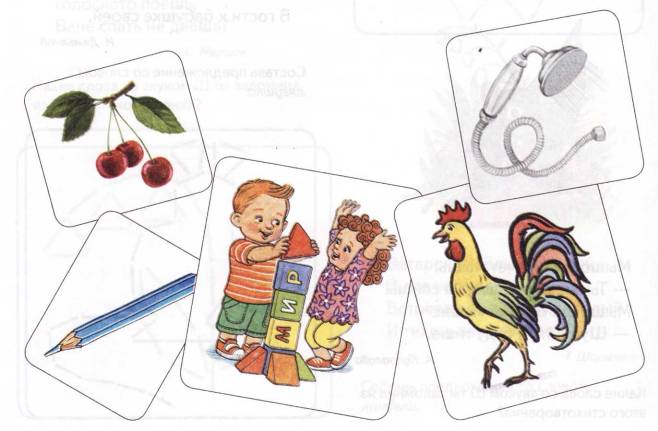 	IV. Заключэнне. Сюрпрызны момант.	- Вось ты і дапамог мышцы здзейсніць падарожжа. Які гук табе дапамагаў сёння? Цябе чакае сюрпрыз, што гэта? 	Адказ дзіцяці: Шарык.	V. Вынік занятка.- На гэтым наша занятак падышоў да канца.- Што табе больш за ўсё спадабалася?- Развітайся з мышкай Шуняй.